PLANT DETAILSPLANT DETAILSPLANT DETAILSPLANT DETAILSPlant Owner:Address: Address: Ph:Plant Make:Plant Model:Plant Serial No:Hours / KM’s:Roads Reg No:Reg Expiry:Project Registration No:Project Asset No:Last Service Date / Hrs:Next service Date / Hrs:CraneSafe Permit No:CraneSafe expiry date:State (eg: WorkCover) Plant Registration NoMINIMUM REQUIREMENTS (If the minimum requirements are not met, a plant sticker will not be issued and the item of plant is not to commence work)MINIMUM REQUIREMENTS (If the minimum requirements are not met, a plant sticker will not be issued and the item of plant is not to commence work)MINIMUM REQUIREMENTS (If the minimum requirements are not met, a plant sticker will not be issued and the item of plant is not to commence work)MINIMUM REQUIREMENTS (If the minimum requirements are not met, a plant sticker will not be issued and the item of plant is not to commence work)Is this crane fitted with a free fall function if your answer is “Yes” the crane cannot be used unless an effective lockout system is installed and tested
 (while the lock is installed) to verify that free fall cannot be inadvertently activated.
This test must be conducted by a competent operator as part of the Pre-Acceptance Inspection process and be  detailed within the Plant Hazard Assessment.Is this crane fitted with a free fall function if your answer is “Yes” the crane cannot be used unless an effective lockout system is installed and tested
 (while the lock is installed) to verify that free fall cannot be inadvertently activated.
This test must be conducted by a competent operator as part of the Pre-Acceptance Inspection process and be  detailed within the Plant Hazard Assessment.Is this crane fitted with a free fall function if your answer is “Yes” the crane cannot be used unless an effective lockout system is installed and tested
 (while the lock is installed) to verify that free fall cannot be inadvertently activated.
This test must be conducted by a competent operator as part of the Pre-Acceptance Inspection process and be  detailed within the Plant Hazard Assessment.Is this crane fitted with a free fall function if your answer is “Yes” the crane cannot be used unless an effective lockout system is installed and tested
 (while the lock is installed) to verify that free fall cannot be inadvertently activated.
This test must be conducted by a competent operator as part of the Pre-Acceptance Inspection process and be  detailed within the Plant Hazard Assessment.VerifyCheckRequirementVerifyCheckRequirementOperator and Maintenance Manual availablePlant Hazard Assessment Sighted & Current (within 2 yrs):Logbook / Service Records (checked ok):Plant Hazard Assessment  Inspection Date:      /        /    Audible Alarm and other Warning Devices fitted, operable and suitable for site conditionsDaily Prestart Inspection Checklist is available for use.Fire Extinguisher Fitted and chargedOperation instruction for machine setup on outriggers presentInstructions:  Verify Box to be ticked by Owner / Supplier / Operator prior to arrival onsite.  Check Box to be ticked after visual inspection by the project.PLANT OWNER / OCCUPIERPLANT VERIFIERI certify that the described plant has met the inspection criteria stipulated within this checklist and is being serviced and maintained in accordance with the manufacturer’s specificationsI certify that I have verified that the described plant has met the inspection criteria stipulated within this checklist and is being serviced and maintained in accordance with the manufacturer’s specificationsName:	Signature:	Date:Name:	Signature:	Date: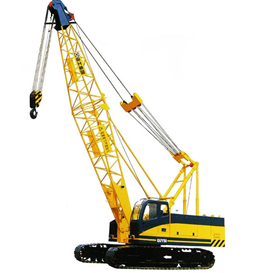 